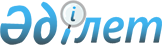 О проекте Закона Республики Казахстан "О ратификации Соглашения о вывозных таможенных пошлинах в отношении третьих стран"Постановление Правительства Республики Казахстан от 11 июня 2008 года N 567



      Правительство Республики Казахстан 

ПОСТАНОВЛЯЕТ:




      внести на рассмотрение Мажилиса Парламента Республики Казахстан проект Закона Республики Казахстан "О ратификации Соглашения о вывозных таможенных пошлинах в отношении третьих стран".


      


Премьер-Министр




      Республики Казахстан

                       

К. Масимов


Проект



Закон Республики Казахстан





О ратификации Соглашения о вывозных таможенных






пошлинах в отношении третьих стран



      Ратифицировать Соглашение о вывозных таможенных пошлинах в отношении третьих стран, подписанное в городе Москве 25 января 2008 года.


      


Президент




      Республики Казахстан




СОГЛАШЕНИЕ






о вывозных таможенных пошлинах в отношении третьих стран



      Правительство Республики Беларусь, Правительство Республики Казахстан и Правительство Российской Федерации, именуемые в дальнейшем Сторонами,



      согласились о нижеследующем:



Статья 1



      Каждая Сторона формирует перечень товаров, поставляемых в государства, не являющиеся участниками настоящего Соглашения (далее - третьи страны), в отношении которых на дату вступления в силу настоящего Соглашения законодательством государства Стороны предусмотрено применение вывозных таможенных пошлин, с указанием ставок этих пошлин (далее - перечень товаров) и в течение 30 календарных дней с даты вступления в силу настоящего Соглашения направляет его в Комиссию таможенного союза, учрежденную в соответствии с Договором о Комиссии таможенного союза от 6 октября 2007 года (далее - Комиссия).



      Комиссия в течение 60 календарных дней с даты вступления в силу настоящего Соглашения формирует сводный перечень товаров, поставляемых в третьи страны, в отношении которых законодательством государств Сторон предусмотрено применение вывозных таможенных пошлин, с указанием ставок этих пошлин (далее - сводный перечень товаров) и направляет его Сторонам.



Статья 2



      Стороны стремятся к унификации перечней товаров и ставок вывозных таможенных пошлин.



      Стороны не расширяют в одностороннем порядке перечни товаров, за исключением случаев, которые Стороны определят отдельным соглашением.



Статья 3



      Если товар, произведенный на территории государства одной Стороны, применяющего в отношении этого товара вывозные таможенные пошлины, поставляется в третью страну с территории государства другой Стороны, не применяющего в отношении этого товара вывозные таможенные пошлины либо применяющего меньшие ставки вывозных таможенных пошлин, эта другая Сторона обязана обеспечить взыскание вывозных таможенных пошлин по ставкам, действующим в государстве Стороны, на территории которого произведен товар, и указанным в сводном перечне товаров.



Статья 4



      В случае внесения одной из Сторон изменений в перечни товаров или ставки вывозных таможенных пошлин по согласованию со Сторонами или на основании соглашения, заключенного в соответствии со статьей 2 настоящего Соглашения, то эта Сторона информирует Комиссию о планируемых и внесенных изменениях.



      Комиссия осуществляет корректировку сводного перечня товаров и уведомляет Стороны о внесении в него соответствующих изменений.



Статья 5



      Споры, связанные с применением или толкованием положений настоящего Соглашения, разрешаются путем консультаций и переговоров между Сторонами, а в случае недостижения согласия передаются на рассмотрение в Суд Евразийского экономического сообщества.



Статья 6



      По договоренности Сторон в настоящее Соглашение могут быть внесены изменения, которые оформляются отдельными протоколами.



Статья 7



      Порядок вступления настоящего Соглашения в силу, присоединения к нему и выхода из него определяется Протоколом о порядке вступления в силу международных договоров, направленных на формирование договорно-правовой базы таможенного союза, выхода из них и присоединения к ним от 6 октября 2007 года.

      Совершено в городе Москве 25 января 2008 года в одном подлинном экземпляре на русском языке.



      Подлинный экземпляр настоящего Соглашения хранится в Интеграционном Комитете Евразийского экономического сообщества, который, являясь депозитарием настоящего Соглашения, направит каждой Стороне его заверенную копию.

           

За                     За                    За




      Правительство          Правительство         Правительство




       Республики             Республики            Российской




        Беларусь              Казахстан             Федерации


					© 2012. РГП на ПХВ «Институт законодательства и правовой информации Республики Казахстан» Министерства юстиции Республики Казахстан
				